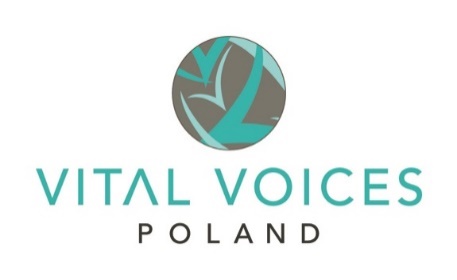 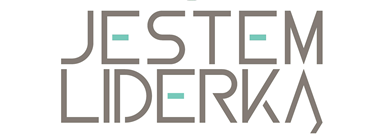 Załącznik nr 3do Regulaminu Konkursu i Programu JESTEM LIDERKĄOświadczeniew zakresie praw autorskichNiniejszym zezwalam nieodpłatnie Fundacji Głosy Kobiet z siedzibą w Warszawie, ul. Koszykowa 79, wpisanej do KRS pod numerem 0000420409 (zwanej dalej „Vital Voices Poland“) na korzystanie z napisanej przeze mnie/przez moją córkę (imię i nazwisko)* ..								                       pracy konkursowej pt „Wyobraź sobie, że jesteś liderką a następnie opisz kim jesteś, jakie stanowisko zajmujesz, gdzie i jaka jest Twoja wizja działania. W szczególności, napisz co chcesz osiągnąć, jak to robisz i z kim współpracujesz.”, stanowiącej utwór w rozumieniu prawa autorskiego (zwanej dalej „Utworem“) w celach informacyjnych, promocyjnych i reklamowych w zakresie pól eksploatacji, wskazanych w § 2.§ 11. Oświadczam, iż przysługują mi/mojej córce przysługują* majątkowe prawa autorskie do Utworu przekazanego Vital Voices Poland w ramach konkursu i programu JESTEM LIDERKĄ w zakresie objętym niniejszym oświadczeniem.2. Oświadczam ponadto, że posiadane przeze mnie/moją córkę* prawa do Utworu nie są ograniczone jakimikolwiek prawami osób trzecich oraz że jestem/jest* uprawniona do rozporządzania nimi.3. W przypadku gdy w toku korzystania z lub rozporządzania przez Vital Voices Poland prawami uzyskanymi na mocy niniejszego oświadczenia wyjdzie na jaw, że niniejsze oświadczenie jest niezgodne z prawdą i jakakolwiek osoba trzecia wystąpi wobec Vital Voices Poland z roszczeniami majątkowymi lub niemajątkowymi zobowiązana/y będę do pokrycia wszelkich szkód poniesionych z tego tytułu.§ 21. Udzielam/działając w imieniu mojej córki (imię i nazwisko)*  													            Vital Voices Poland  niewyłącznej, nieograniczonej czasowo i terytorialnie licencji na wykorzystanie Utworu na następujących polach eksploatacji:a) utrwalania Utworu bez żadnych ograniczeń ilościowych, dowolną techniką, w tym drukarską, cyfrową, reprograficzną, elektroniczną, fotograficzną, optyczną, laserową, poprzez zapis magnetyczny, na każdym nośniku, włączając w to także nośniki elektroniczne, optyczne, magnetyczne, dyskietki, CD-ROM, DVD, papier, b) zwielokrotniania Utworu bez żadnych ograniczeń ilościowych, w każdej możliwej technice, w tym drukarskiej, reprograficznej, cyfrowej, elektronicznej, laserowej, fotograficznej, poprzez zapis magnetyczny, optycznej, na każdym nośniku, włączając w to także nośniki elektroniczne, optyczne, magnetyczne, dyskietki, CD-ROM, DVD, papier, w ramach systemu on-line,c) wprowadzenia Utworu do pamięci komputera i sieci multimedialnych, w tym Internetu, sieci wewnętrznych typu Intranet, bez żadnych ograniczeń ilościowych, jak również przesyłania Utworu w ramach ww. sieci, w tym w trybie on-line,d) rozpowszechniania Utworu, w tym wprowadzania go do obrotu, w szczególności drukiem, w postaci książkowej (w tym również w ramach utworów zbiorowych), w czasopismach, w publikacjach promocyjnych, w ramach produktów elektronicznych, w tym w ramach elektronicznych baz danych, na nośnikach magnetycznych, cyfrowych, optycznych, elektronicznych, również w postaci CD-ROM, dyskietek, DVD, w ramach sieci multimedialnych, w tym sieci wewnętrznych (np. typu Intranet), jak i Internetu, w systemie on-line, poprzez komunikowanie na życzenie, w drodze użyczenia Utworu,e) wypożyczania, najmu, użyczania, dzierżawy lub wymiany nośników, na których Utwór utrwalono, utrwalonych i zwielokrotnionych stosownie do niniejszego paragrafu  lit. „a” i lit. „b”, przy zastosowaniu dowolnej techniki udostępniania Utworu, w szczególności określonej w lit. „c”  i „d” niniejszego paragrafu ,f) nadawania Utworu za pomocą wizji (przewodowej albo bezprzewodowej) przez stację naziemną, jak i za pośrednictwem satelity,g) odtwarzania i wystawiania Utworu,h) publicznego udostępniania Utworu w taki sposób, aby każdy mógł mieć do niego dostęp w miejscu, formie i w czasie przez siebie wybranym,i) zezwalania na zasadzie wyłączności na wykonywanie zależnych praw autorskich lub zlecania osobom trzecim dokonywania opracowań Utworu oraz korzystania z tych opracowań i rozporządzania nimi na polach eksploatacji określonych w niniejszym § 2,j) cytowania Utworu w całości lub jego pojedynczych fragmentów oraz łączenia Utworu oraz jego fragmentów z innymi dziełami.§ 3Dla celów realizacji osobistych praw autorskich oświadczam, iż jestem autorem/moja córka jest autorem* Utworu wskazanego w niniejszym oświadczeniu. § 4Wszelkie spory, mogące wyniknąć w związku z realizacją niniejszej zgody będą rozpatrywane przez sąd powszechny właściwy miejscowo dla Vital Voices Poland.  Miejscowość, dnia ……………………........……………………………………………………………​​Podpis*  *w przypadku osób niepełnoletnich oświadczenie składa osoba niepełnoletnia oraz przedstawiciel ustawowy. Oświadczenie powinno zostać podpisane własnoręcznie a skan podpisanego oświadczenia przesłany wraz ze zgłoszeniem do konkursu na adres jestemliderka@vitalvoices.plKlauzula informacyjna dotycząca przetwarzania danych osobowychZgodnie z art. 13 Rozporządzania UE 2016/679 z 27 kwietnia 2016 roku  (dalej RODO) w związku z przetwarzaniem Pana/Pani danych osobowych informujemy, iż:Informujemy, iż Administratorem danych osobowych jest jest Fundacja Głosy Kobiet, z siedzibą w Warszawie, ul. Koszykowa 79, wpisana do KRS pod numerem 0000420409 (Vital Voices Poland).Informujemy, iż Administrator danych nie wyznaczył Inspektora Ochrony Danych. Wszelkie zapytania związane z przetwarzaniem danych osobowych prosimy kierować do Administratora danych pocztą tradycyjna na w/w adres lub na adres e-mail: info@vitalvoices.plInformujemy, iż Państwa dane osobowe w zakresie: imię i nazwisko, adres e-mail, data urodzenia, przetwarzane są w celach przygotowania, zawarcia oraz realizacji postanowień niniejszego oświadczenia. Informujemy, iż przesłanką prawną przetwarzania danych osobowych jest art. 6 ust. 1 lit. b) RODO oraz art. 6 ust. 1 lit. f) RODO – prawnie uzasadniony interes realizowany przez Administratora danych,Informujemy, iż w przypadku przetwarzania danych osobowych w celu mogących powstać roszczeń pomiędzy Stronami lub przetwarzanie danych osobowych w calach archiwalnych, przesłanką prawną przetwarzania danych osobowych jest art. 6 ust. 1 lit. f) RODO,Informujemy, iż dane osobowe mogą być ujawniane: a)  organom publicznym na mocy obowiązujących przepisów prawa (kategorie odbiorców: np. sądy oraz inne organy/podmioty publiczne/państwowe), b) procesorom, czyli podmiotom przetwarzającym na wyraźne polecenie Administratora danych i w oparciu o art. 28 RODO, czyli powierzenie przetwarzania danych osobowych. Kategoriami odbiorców mogą być podmioty świadczące usługi w obszarze IT, w innych obszarach, niezbędnych do wykonania spoczywających na Administratorze danych obowiązków wynikających z obecnie obowiązujących przepisów prawa. Informujemy, iż wykaz podmiotów, którym ujawnia się dane osobowe dostępny jest na żądanie osoby, której dane dotyczą,Informujemy, iż dane osobowe nie są przekazywane poza Europejski Obszar Gospodarczy, czyli do tzw. państw trzecich.Informujemy, iż dane osobowe są lub mogą być przetwarzane przez okres minimum 3 – 6 lat, przy czym okres ten może ulec zmianie,Informuje się o prawie dostępu do swoich danych osobowych, prawie do ich sprostowania oraz ograniczenia przetwarzania. Informuje się o prawie wniesienia sprzeciwu wobec przetwarzania danych osobowych a także do prawa przenoszenia danych. Przy czym informuje się o ograniczeniu realizacji w/w praw ze względu na wypełnienie spoczywających na Administratorze danych obowiązków wynikających z przepisów prawa,Informujemy o prawie wniesienia skargi do organu nadzorczego. Organem nadzorczym jest Prezes Urzędu Ochrony Danych Osobowych z siedzibą przy ul. Stawki 2 w Warszawie (www.uodo.gov.pl),Informujemy, iż przetwarzanie danych osobowych ma charakter umowny, czyli jest niezbędne do realizacji postanowień wynikających z niniejszego oświadczenia. Niepodanie danych osobowych będzie skutkowało brakiem możliwości zawarcia i realizacji postanowień wynikającego z niniejszego oświadczenia,Informujemy, iż Państwa dane osobowe nie podlegają zautomatyzowanemu podejmowaniu decyzji, w tym profilowaniu,Informujemy, iż Administrator danych nie przewiduje przetwarzania danych osobowych w innym celu, niż zostało to pierwotnie wskazane,